LBG-5050-P/N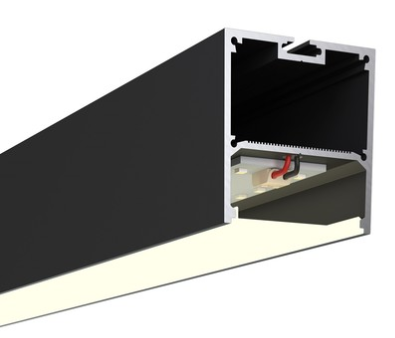 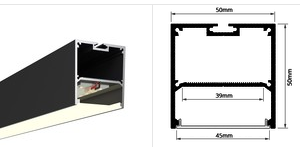 ОБЛАСТЬ ПРИМЕНЕНИЯЛинейные LED светильники применяются при освещении офисов, магазинов, ТЦ, кафе, квартир. Помогают решать любые задачи как основного, дополнительного, локализованного освещения, так идекоративной подсветки. Современное энергосберегающее освещение, используются при монтаже натяжных и подвесных потолков, в оформлении стен и отдельных элементов интерьераНАПРЯЖЕНИЕ ПИТАНИЯ~220 В/50 ГцПОТРЕБЛЯЕМАЯ МОЩНОСТЬ25/50ВтТИП LEDLED модульУГОЛ ЛУЧА120°СВЕТОВОЙ ПОТОК3250/6600 ЛмЦВЕТОВАЯ ТЕМПЕРАТУРА3000/4000 КДЛИНА1250/2500 ммГАРАНТИЯ 2 годаСТЕПЕНЬ ЗАЩИТЫIP20ЦВЕТ КОРПУСАБелый, черный, серый